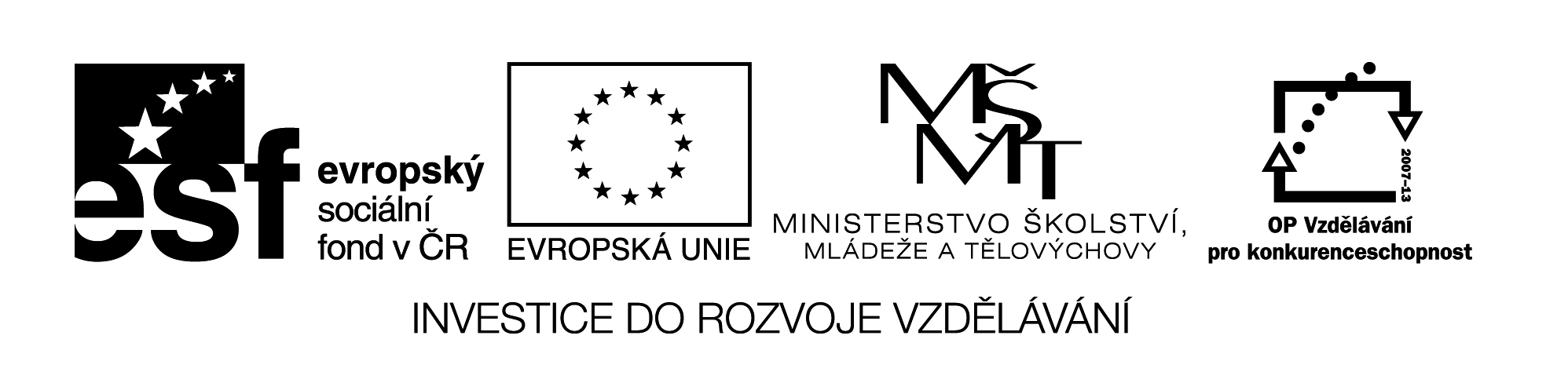 27 M8							Název:		Slovní úloha o pohybu  (3. typ)Cíl:	  	Výkladový příkladČasový návrh:	15 min.Met.pokyny:	1)  Řešení jiného typu ( oba stejným směrem a v různý čas)Př	Cyklista jede rychlostí . O 3 hodiny později vyjede za ním motocyklista rychlostí .Za jak dlouho dohonil motocyklista cyklistu? ZÁPIS:Cyklista  1                                                                                  Motocyklista   2v1 = v2 = TABULKAROVNICEs1  = s2		16 . x = 48 . ( x – 3 )		16x = 48x - 144		48x – 144 = 16x48x – 16x = 14432x = 144 			X  =  4,5 hodinyZKOUŠKAs1 = 16 . 4,5 = s2 = 48 . ( 4,5 – 3 ) = ODPOVĚĎ:Motocyklista  dohonil  cyklistu  za   1,5 hodiny.km / hhkms1v1t116 . x16xs2v2t2( x – 3 ) . 4848( x – 3 )